Department of Computer Sciences in Faculty of Sciences and Humanities in Alghat made a visit to the Heritage Village in Alghat to learn the aspects of the village heritage. The faculty is so keen to build a social partnership. The meeting started with a speech by the chair of Department of Computer Sciences Mr. Adel Alshammar in which he welcomed the department members; and the meeting included some participations by the audience of suggestions and questions. Then, everyone made a tour in the museum and learned about the history of Alghaat. It is worth-noting that the faculty has executed many programs that serve the society, and it participated in many national and social occasions. The Dean of the Faculty DR. Khaled Alshafi expressed his thanks and appreciation to Mr. Adil Alshammari, the head of Department of Computer Sciences and the social committee coordinator in the department Mr. Mohammad Almuheimeed for their efforts.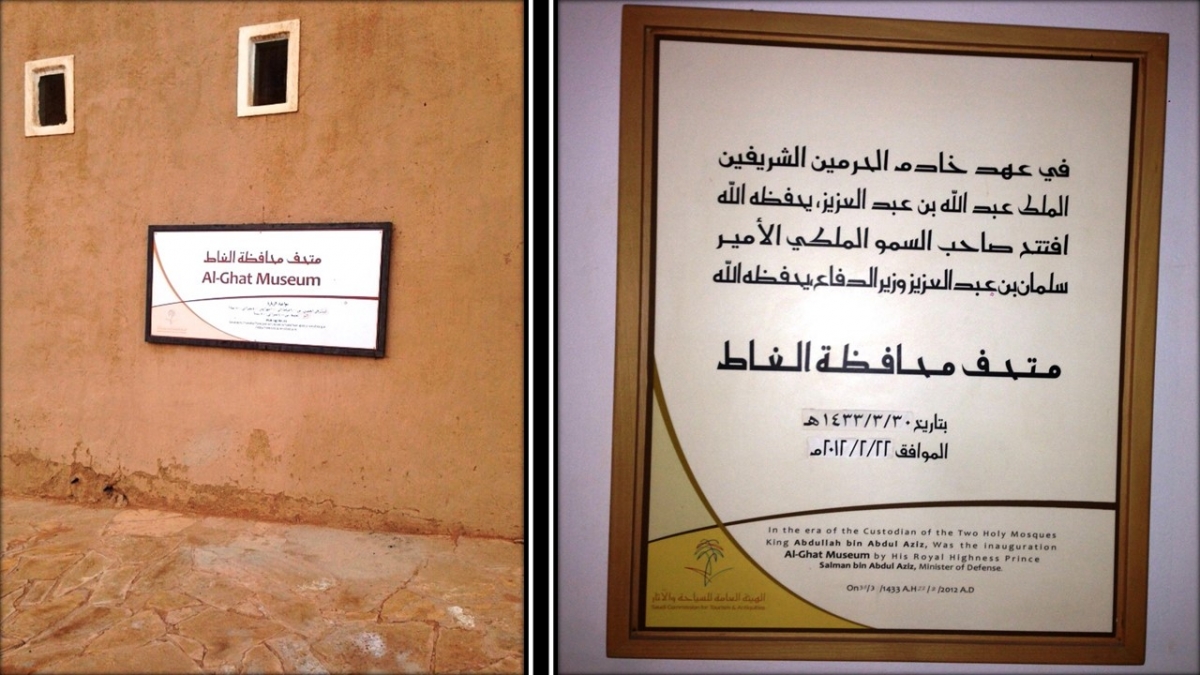 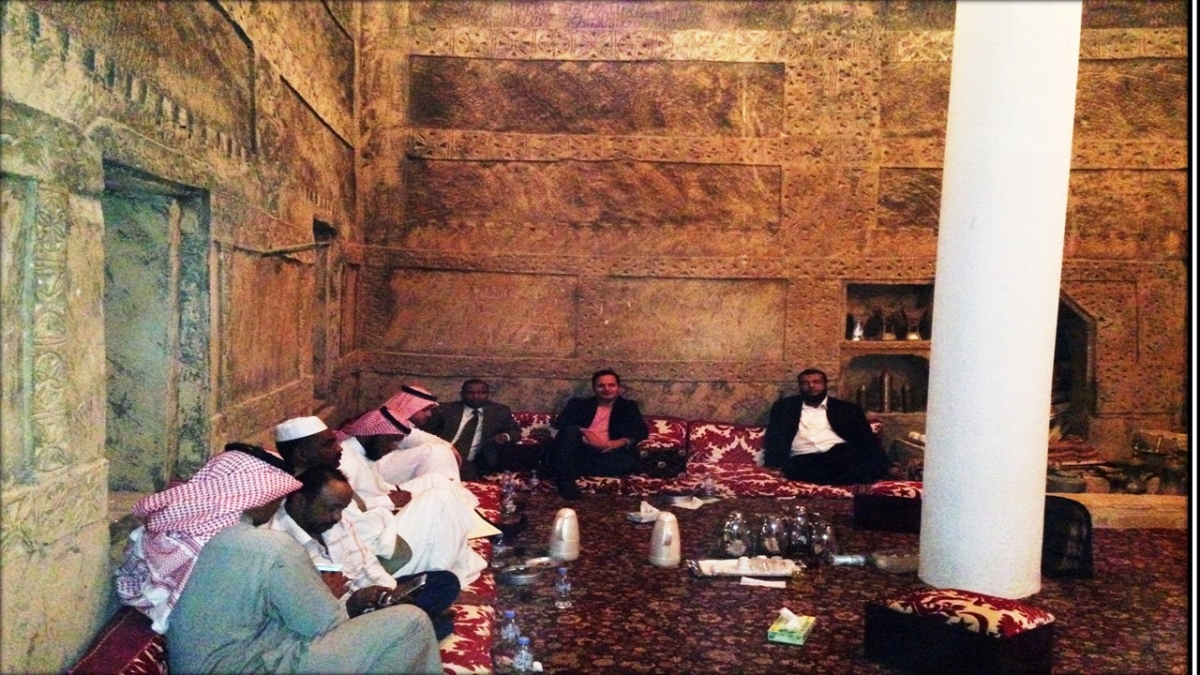 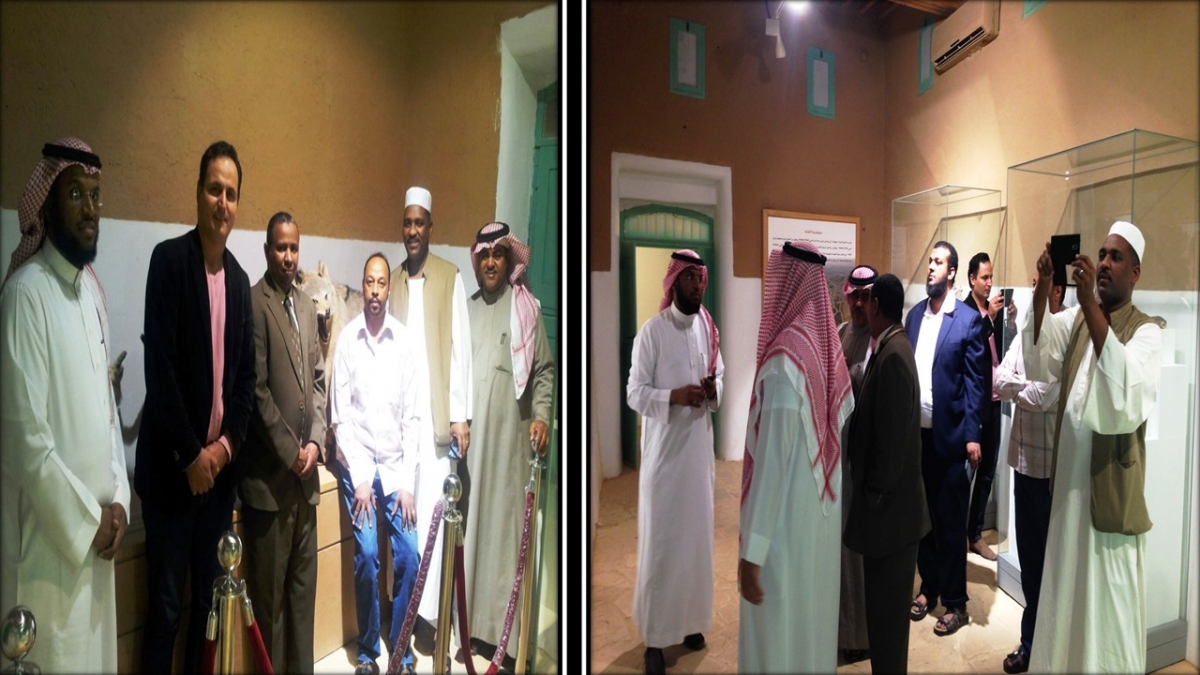 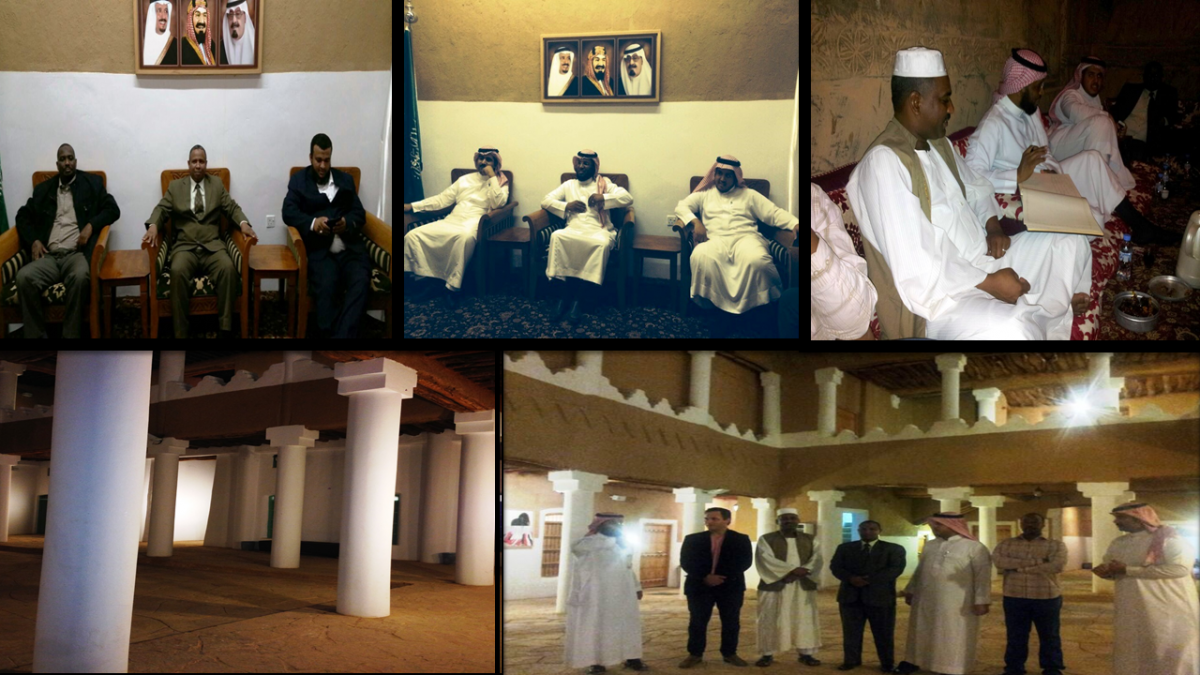 